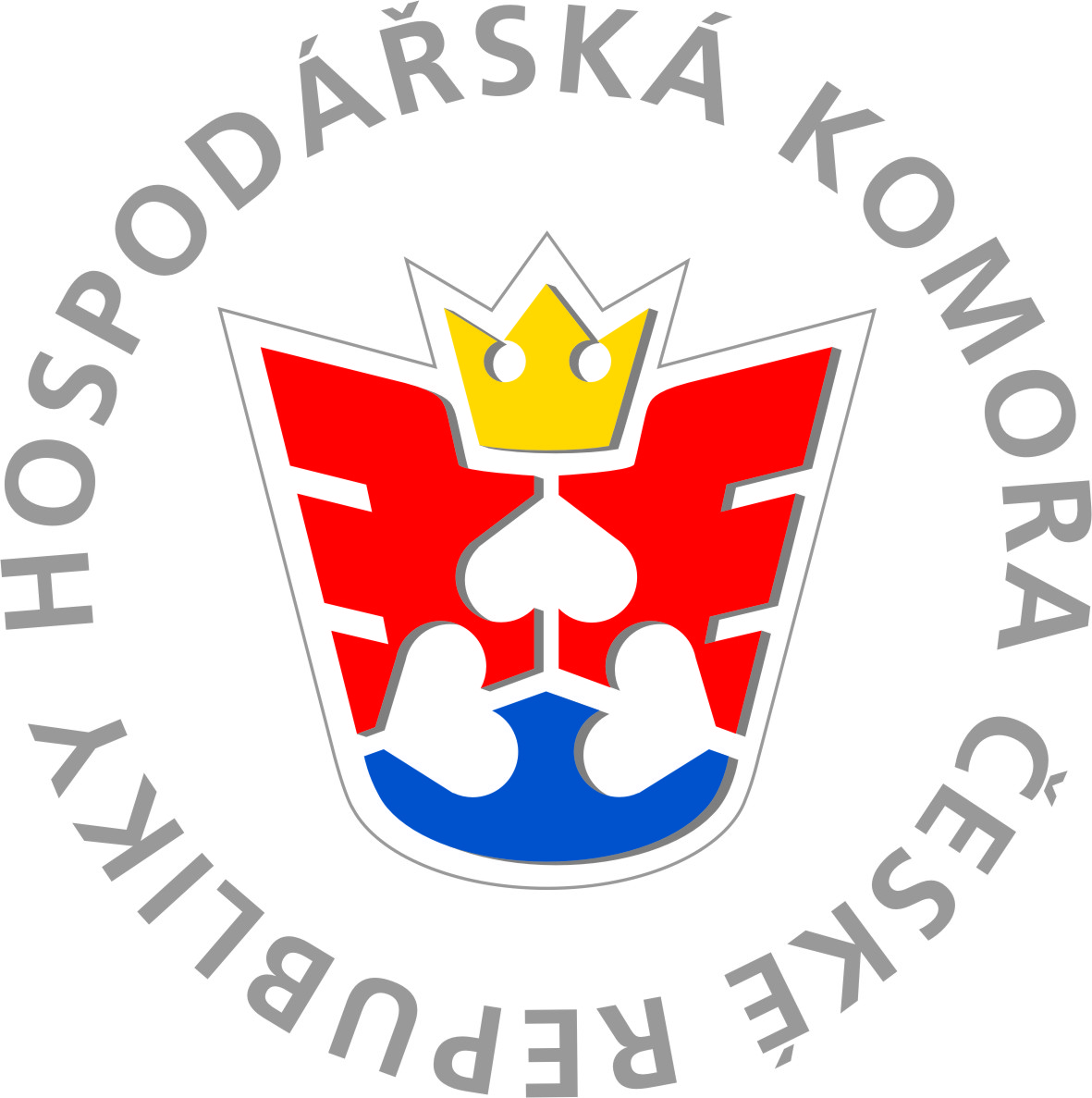 Okresní hospodářská komora ŠumperkREZERVAČNÍ FORMULÁŘ
na seminář 
,,Pojištění pohledávek jako nástroj řízení rizika s tuzemskými i zahraničními odběrateli“který se uskuteční ve čtvrtek 3. května 2018 od 9:00 do 12:00ve Školicím středisku Elzaco spol. s.r.o., B. Němcové 727/10, 787 01 ŠumperkNázev firmy: Sídlo firmy:Jméno účastníka/ů: Pracovní pozice:Tel.:E-mail:IČ:  							DIČ:V případě, že máte zájem o vydání Osvědčení o absolvovaném kurzu, uveďte prosím datum narození: Datum:Kontaktní údaje:	eva.kubisova@ohk-sumperk.cz724 055 097